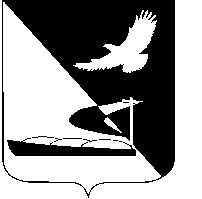 АДМИНИСТРАЦИЯ МУНИЦИПАЛЬНОГО ОБРАЗОВАНИЯ«АХТУБИНСКИЙ РАЙОН»ПОСТАНОВЛЕНИЕ03.08.2016      					                                     № 342 О Порядке использования (порядке принятия решений об использовании, о перераспределении) средств, иным образом зарезервированных в составе утвержденных бюджетных ассигнований бюджета муниципального образования «Ахтубинский район»В соответствии со статьей 217 Бюджетного кодекса РФ, администрация МО «Ахтубинский район»ПОСТАНОВЛЯЕТ:Утвердить прилагаемый Порядок использования (порядок принятия решений об использовании, о перераспределении) средств, иным образом зарезервированных в составе утвержденных бюджетных ассигнований бюджета муниципального образования «Ахтубинский район».Отделу информатизации и компьютерного обслуживания администрации МО «Ахтубинский район» (Короткий В.В.) обеспечить размещение настоящего постановления в сети Интернет на официальном сайте администрации МО «Ахтубинский район» в разделе «Документы» подразделе «Документы Администрации» подразделе «Официальные документы».Отделу контроля и обработки информации администрации              МО «Ахтубинский район» (Свиридова Л.В.) представить информацию в газету «Ахтубинская правда» о размещении настоящего постановления в сети Интернет на официальном сайте администрации МО «Ахтубинский район» в разделе «Документы» подраздел «Документы Администрации» подраздел «Официальные документы».Настоящее постановление вступает в силу со дня его подписания и распространяет своё действие на правоотношения, возникшие с 1 января 2016 года.Глава муниципального образования                                                В.А. Ведищев     Утвержден                                                                        постановлением администрации                                                               МО «Ахтубинский район»                                                               от 03.08.2016 № 342Порядок использования (порядок принятия решений об использовании, о перераспределении) средств, иным образом зарезервированных в составе утвержденных бюджетных ассигнований бюджета муниципального образования «Ахтубинский район»1. Настоящий Порядок использования (порядок принятия решений             об использовании, о перераспределении) средств, иным образом зарезервированных в составе утвержденных бюджетных ассигнований бюджета муниципального образования «Ахтубинский район», разработан в соответствии с Бюджетным кодексом Российской Федерации, и устанавливает порядок использования (порядок принятия решений                       об использовании, о перераспределении) средств, иным образом зарезервированных в составе утвержденных финансовому управлению администрации МО «Ахтубинский район» бюджетных ассигнований (далее - иные зарезервированные средства).2. Объем и направления использования иных зарезервированных средств определяются решением Совета МО «Ахтубинский район» о бюджете на соответствующий финансовый год и плановый период.3. Решение об использовании (перераспределении) иных зарезервированных средств принимается Главой муниципального образования «Ахтубинский район» в форме распоряжения администрации муниципального образования «Ахтубинский район».4. В случае использования (перераспределения) иных зарезервированных средств вносятся изменения в сводную бюджетную роспись в соответствии с бюджетным законодательством Российской Федерации.5. Использование средств, выделенных за счет иных зарезервированных средств, осуществляется в соответствии с их целевой направленностью, установленной распоряжением администрации «Ахтубинский район», и отражается главными распорядителями и получателями средств бюджета  в составе месячной, квартальной и годовой отчетности по соответствующим разделам классификации расходов бюджетов.Верно: